TSS THANKS LETTER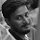 To,Mr. Azad Rahaman SheikhRespected sir,                         I am Rudra Prasad Mondal, son of Prasanta Kumar Mondal, from a small village named Tulsighata , p.o- Nimpith Ashram, p.s- Jaynagar, dist- south 24 pgs. , a recipient of the TSS connected by MUKTI sponsored by you.                          Actually the financial backup of my family is not good. My father who earns very poor has to maintain a four members' family. So in that circumstances i badly needed some help to pursue the higher studies & you gave me that in the way of MUKTI.                           So for this help i am very thankful to you . I request you to continue the sponsorship so that I can continue my studies smoothly. I promise you that your help would not be wasted.                            I must tell you that I bought some books and paid hostel and tuition fees from the previous installments. Moreover I am sending you the last result of the semester exam.                                             Thanking you,Nimpith                        Rudra prasad Mondal13/02/2020               InboxxWed, Feb 12, 11:13 AM (1 day ago)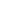 